B5  Определите, что будет напечатано в результате выполнения программы (записанной ниже на разных языках программирования): Пояснение. Цикл while выполняется до тех пор, пока истинно условие n <= 8, т. е. переменная n определяет, сколько раз выполнится цикл. Цикл выполнится раз ( "+1" потому, что в дроби мы не учитываем то, что при 8 он тоже выполнится). Следовательно, значение s будет равно 75.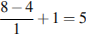 